Dichotomous Key to identify properties of Igneous Rocks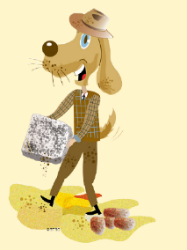 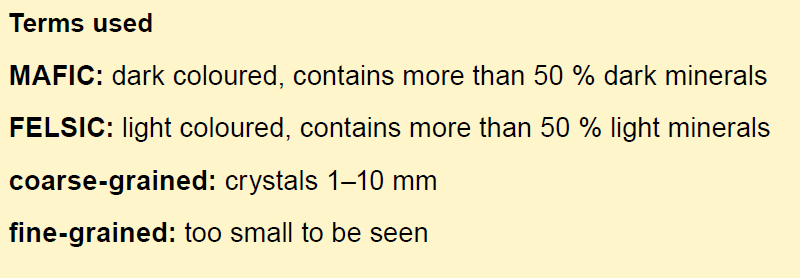 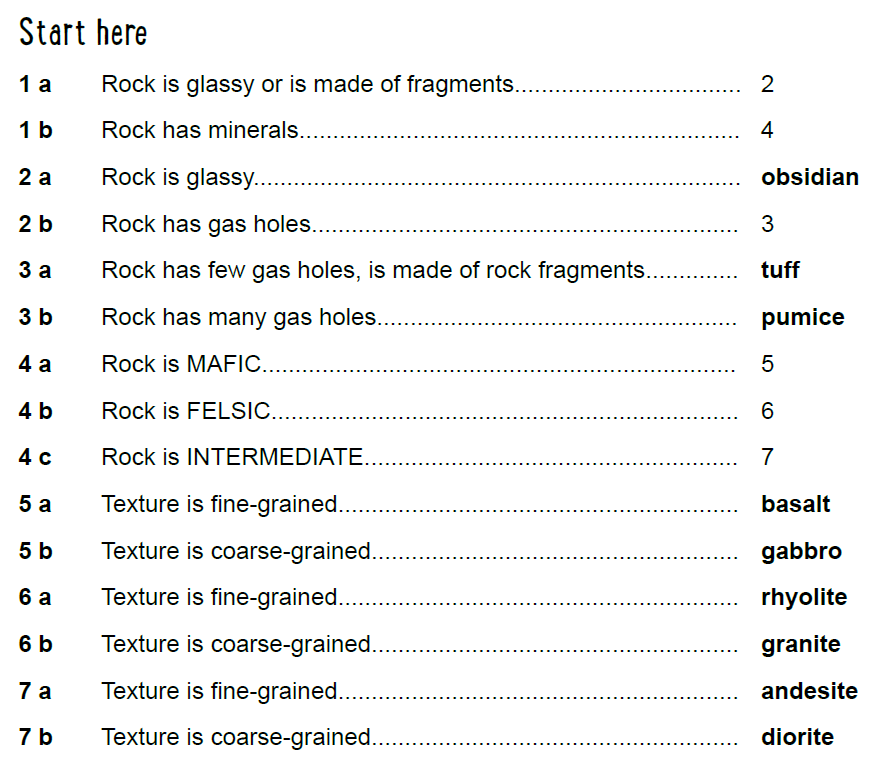 Rock 1: _______________________
 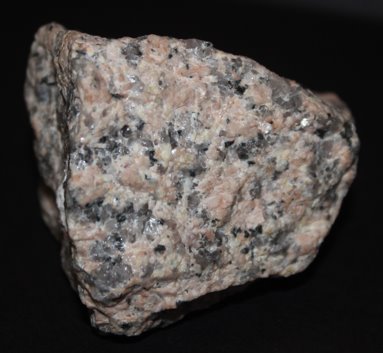 Rock 2: ________________________
 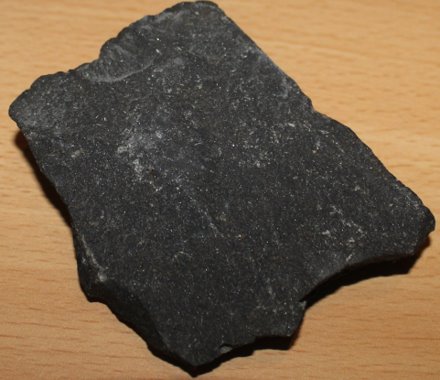 Rock 3: _______________________
 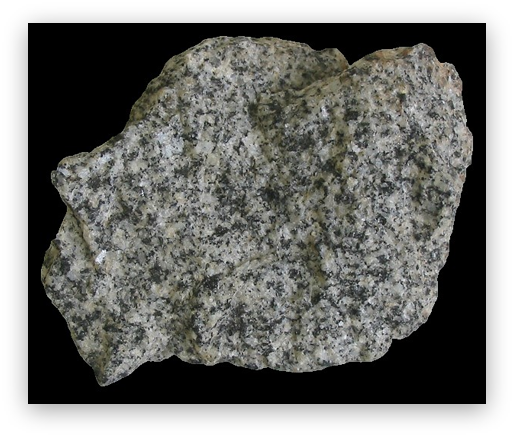 Rock 4: ________________________
 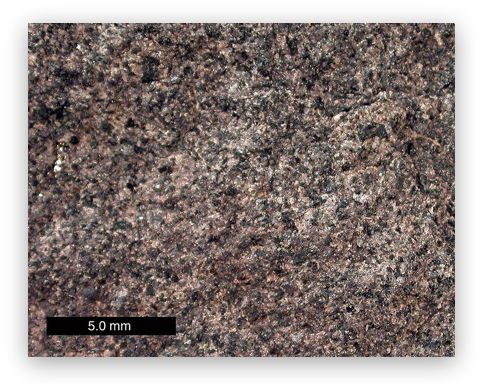 